Инструкция по установке личного сертификатаЗайдите в меню "Пуск" – Все программы – папка "КРИПТО ПРО", выберите и нажмите значок "КриптоПро CSP". В программе "КриптоПро CSP" выберите вкладку "Сервис". Нажмите "Просмотреть сертификаты в контейнере".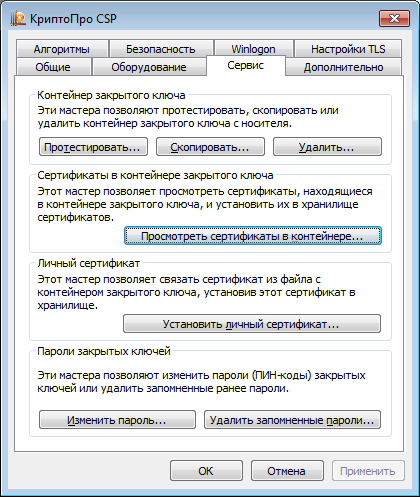 Нажмите "Обзор".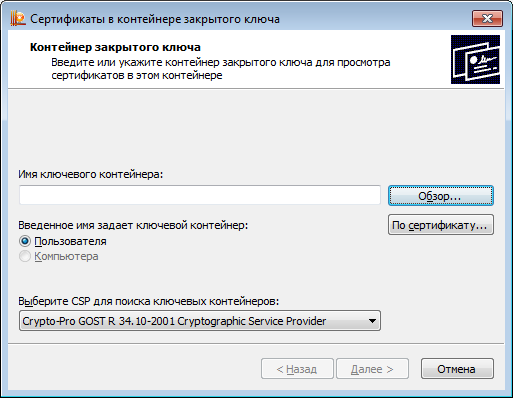 Выберите необходимый контейнер с электронной подписью.Нажмите "OK".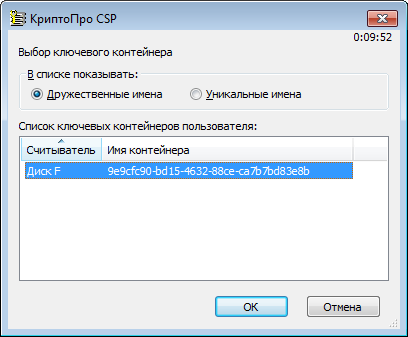 Нажмите "Далее".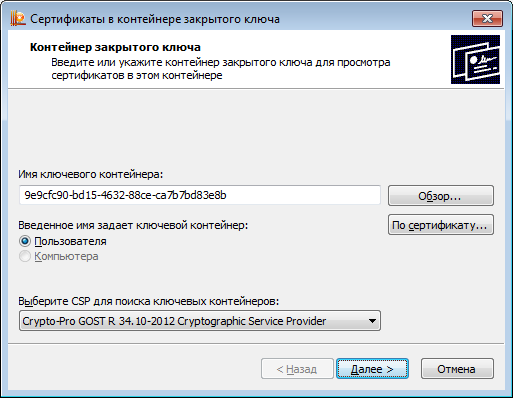 Нажмите "Установить".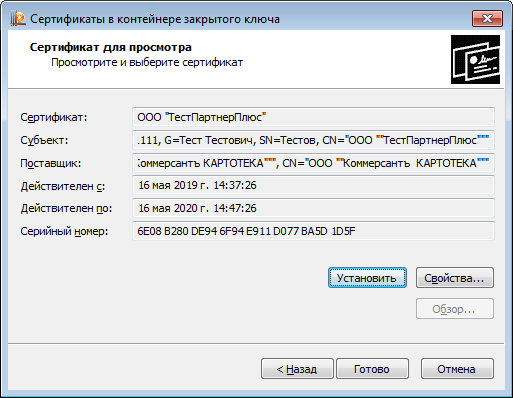 Нажмите "ОК".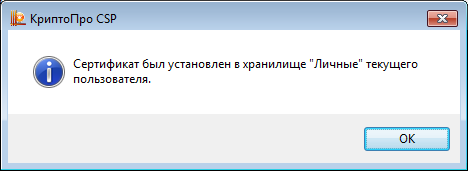 Сертификат был установлен в хранилище "Личное" текущего пользователя.